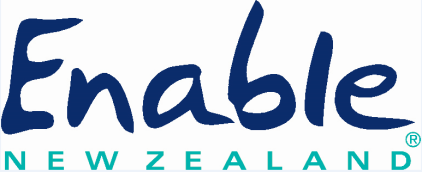 ENAE208REPLACEMENT EQUIPMENTmoh.processing@enable.co.nz                                      0800 171 995 REPLACEMENT EQUIPMENTmoh.processing@enable.co.nz                                      0800 171 995 REPLACEMENT EQUIPMENTmoh.processing@enable.co.nz                                      0800 171 995 REPLACEMENT EQUIPMENTmoh.processing@enable.co.nz                                      0800 171 995 REPLACEMENT EQUIPMENTmoh.processing@enable.co.nz                                      0800 171 995 REPLACEMENT EQUIPMENTmoh.processing@enable.co.nz                                      0800 171 995 REPLACEMENT EQUIPMENTmoh.processing@enable.co.nz                                      0800 171 995 REPLACEMENT EQUIPMENTmoh.processing@enable.co.nz                                      0800 171 995 REPLACEMENT EQUIPMENTmoh.processing@enable.co.nz                                      0800 171 995 REPLACEMENT EQUIPMENTmoh.processing@enable.co.nz                                      0800 171 995 REPLACEMENT EQUIPMENTmoh.processing@enable.co.nz                                      0800 171 995 REPLACEMENT EQUIPMENTmoh.processing@enable.co.nz                                      0800 171 995 REPLACEMENT EQUIPMENTmoh.processing@enable.co.nz                                      0800 171 995 REPLACEMENT EQUIPMENTmoh.processing@enable.co.nz                                      0800 171 995 REPLACEMENT EQUIPMENTmoh.processing@enable.co.nz                                      0800 171 995 REPLACEMENT EQUIPMENTmoh.processing@enable.co.nz                                      0800 171 995 REPLACEMENT EQUIPMENTmoh.processing@enable.co.nz                                      0800 171 995 REPLACEMENT EQUIPMENTmoh.processing@enable.co.nz                                      0800 171 995 REPLACEMENT EQUIPMENTmoh.processing@enable.co.nz                                      0800 171 995 REPLACEMENT EQUIPMENTmoh.processing@enable.co.nz                                      0800 171 995 To be completed by the Repair Service or EMS Assessor To be completed by the Repair Service or EMS Assessor To be completed by the Repair Service or EMS Assessor To be completed by the Repair Service or EMS Assessor To be completed by the Repair Service or EMS Assessor To be completed by the Repair Service or EMS Assessor To be completed by the Repair Service or EMS Assessor To be completed by the Repair Service or EMS Assessor To be completed by the Repair Service or EMS Assessor To be completed by the Repair Service or EMS Assessor To be completed by the Repair Service or EMS Assessor To be completed by the Repair Service or EMS Assessor DateDateDateDateDateDate  /  /       /  /       /  /     The item of equipment needs replacement due to being beyond economic repair. The person has already undergone an assessment and has an existing item of equipment on long term issue. This form may only be used to replace the previous item of equipment with a e or similar item of equipment. The EMS Assessor is responsible for ensuring the person receiving the equipment has read and understood the Equipment Information Form and Care and Use of Equipment Form and authorises Enable New Zealand to use/disclose information as described in the Privacy Act Statement.The item of equipment needs replacement due to being beyond economic repair. The person has already undergone an assessment and has an existing item of equipment on long term issue. This form may only be used to replace the previous item of equipment with a e or similar item of equipment. The EMS Assessor is responsible for ensuring the person receiving the equipment has read and understood the Equipment Information Form and Care and Use of Equipment Form and authorises Enable New Zealand to use/disclose information as described in the Privacy Act Statement.The item of equipment needs replacement due to being beyond economic repair. The person has already undergone an assessment and has an existing item of equipment on long term issue. This form may only be used to replace the previous item of equipment with a e or similar item of equipment. The EMS Assessor is responsible for ensuring the person receiving the equipment has read and understood the Equipment Information Form and Care and Use of Equipment Form and authorises Enable New Zealand to use/disclose information as described in the Privacy Act Statement.The item of equipment needs replacement due to being beyond economic repair. The person has already undergone an assessment and has an existing item of equipment on long term issue. This form may only be used to replace the previous item of equipment with a e or similar item of equipment. The EMS Assessor is responsible for ensuring the person receiving the equipment has read and understood the Equipment Information Form and Care and Use of Equipment Form and authorises Enable New Zealand to use/disclose information as described in the Privacy Act Statement.The item of equipment needs replacement due to being beyond economic repair. The person has already undergone an assessment and has an existing item of equipment on long term issue. This form may only be used to replace the previous item of equipment with a e or similar item of equipment. The EMS Assessor is responsible for ensuring the person receiving the equipment has read and understood the Equipment Information Form and Care and Use of Equipment Form and authorises Enable New Zealand to use/disclose information as described in the Privacy Act Statement.The item of equipment needs replacement due to being beyond economic repair. The person has already undergone an assessment and has an existing item of equipment on long term issue. This form may only be used to replace the previous item of equipment with a e or similar item of equipment. The EMS Assessor is responsible for ensuring the person receiving the equipment has read and understood the Equipment Information Form and Care and Use of Equipment Form and authorises Enable New Zealand to use/disclose information as described in the Privacy Act Statement.The item of equipment needs replacement due to being beyond economic repair. The person has already undergone an assessment and has an existing item of equipment on long term issue. This form may only be used to replace the previous item of equipment with a e or similar item of equipment. The EMS Assessor is responsible for ensuring the person receiving the equipment has read and understood the Equipment Information Form and Care and Use of Equipment Form and authorises Enable New Zealand to use/disclose information as described in the Privacy Act Statement.The item of equipment needs replacement due to being beyond economic repair. The person has already undergone an assessment and has an existing item of equipment on long term issue. This form may only be used to replace the previous item of equipment with a e or similar item of equipment. The EMS Assessor is responsible for ensuring the person receiving the equipment has read and understood the Equipment Information Form and Care and Use of Equipment Form and authorises Enable New Zealand to use/disclose information as described in the Privacy Act Statement.The item of equipment needs replacement due to being beyond economic repair. The person has already undergone an assessment and has an existing item of equipment on long term issue. This form may only be used to replace the previous item of equipment with a e or similar item of equipment. The EMS Assessor is responsible for ensuring the person receiving the equipment has read and understood the Equipment Information Form and Care and Use of Equipment Form and authorises Enable New Zealand to use/disclose information as described in the Privacy Act Statement.The item of equipment needs replacement due to being beyond economic repair. The person has already undergone an assessment and has an existing item of equipment on long term issue. This form may only be used to replace the previous item of equipment with a e or similar item of equipment. The EMS Assessor is responsible for ensuring the person receiving the equipment has read and understood the Equipment Information Form and Care and Use of Equipment Form and authorises Enable New Zealand to use/disclose information as described in the Privacy Act Statement.The item of equipment needs replacement due to being beyond economic repair. The person has already undergone an assessment and has an existing item of equipment on long term issue. This form may only be used to replace the previous item of equipment with a e or similar item of equipment. The EMS Assessor is responsible for ensuring the person receiving the equipment has read and understood the Equipment Information Form and Care and Use of Equipment Form and authorises Enable New Zealand to use/disclose information as described in the Privacy Act Statement.The item of equipment needs replacement due to being beyond economic repair. The person has already undergone an assessment and has an existing item of equipment on long term issue. This form may only be used to replace the previous item of equipment with a e or similar item of equipment. The EMS Assessor is responsible for ensuring the person receiving the equipment has read and understood the Equipment Information Form and Care and Use of Equipment Form and authorises Enable New Zealand to use/disclose information as described in the Privacy Act Statement.The item of equipment needs replacement due to being beyond economic repair. The person has already undergone an assessment and has an existing item of equipment on long term issue. This form may only be used to replace the previous item of equipment with a e or similar item of equipment. The EMS Assessor is responsible for ensuring the person receiving the equipment has read and understood the Equipment Information Form and Care and Use of Equipment Form and authorises Enable New Zealand to use/disclose information as described in the Privacy Act Statement.The item of equipment needs replacement due to being beyond economic repair. The person has already undergone an assessment and has an existing item of equipment on long term issue. This form may only be used to replace the previous item of equipment with a e or similar item of equipment. The EMS Assessor is responsible for ensuring the person receiving the equipment has read and understood the Equipment Information Form and Care and Use of Equipment Form and authorises Enable New Zealand to use/disclose information as described in the Privacy Act Statement.The item of equipment needs replacement due to being beyond economic repair. The person has already undergone an assessment and has an existing item of equipment on long term issue. This form may only be used to replace the previous item of equipment with a e or similar item of equipment. The EMS Assessor is responsible for ensuring the person receiving the equipment has read and understood the Equipment Information Form and Care and Use of Equipment Form and authorises Enable New Zealand to use/disclose information as described in the Privacy Act Statement.The item of equipment needs replacement due to being beyond economic repair. The person has already undergone an assessment and has an existing item of equipment on long term issue. This form may only be used to replace the previous item of equipment with a e or similar item of equipment. The EMS Assessor is responsible for ensuring the person receiving the equipment has read and understood the Equipment Information Form and Care and Use of Equipment Form and authorises Enable New Zealand to use/disclose information as described in the Privacy Act Statement.The item of equipment needs replacement due to being beyond economic repair. The person has already undergone an assessment and has an existing item of equipment on long term issue. This form may only be used to replace the previous item of equipment with a e or similar item of equipment. The EMS Assessor is responsible for ensuring the person receiving the equipment has read and understood the Equipment Information Form and Care and Use of Equipment Form and authorises Enable New Zealand to use/disclose information as described in the Privacy Act Statement.The item of equipment needs replacement due to being beyond economic repair. The person has already undergone an assessment and has an existing item of equipment on long term issue. This form may only be used to replace the previous item of equipment with a e or similar item of equipment. The EMS Assessor is responsible for ensuring the person receiving the equipment has read and understood the Equipment Information Form and Care and Use of Equipment Form and authorises Enable New Zealand to use/disclose information as described in the Privacy Act Statement.The item of equipment needs replacement due to being beyond economic repair. The person has already undergone an assessment and has an existing item of equipment on long term issue. This form may only be used to replace the previous item of equipment with a e or similar item of equipment. The EMS Assessor is responsible for ensuring the person receiving the equipment has read and understood the Equipment Information Form and Care and Use of Equipment Form and authorises Enable New Zealand to use/disclose information as described in the Privacy Act Statement.The item of equipment needs replacement due to being beyond economic repair. The person has already undergone an assessment and has an existing item of equipment on long term issue. This form may only be used to replace the previous item of equipment with a e or similar item of equipment. The EMS Assessor is responsible for ensuring the person receiving the equipment has read and understood the Equipment Information Form and Care and Use of Equipment Form and authorises Enable New Zealand to use/disclose information as described in the Privacy Act Statement.The item of equipment needs replacement due to being beyond economic repair. The person has already undergone an assessment and has an existing item of equipment on long term issue. This form may only be used to replace the previous item of equipment with a e or similar item of equipment. The EMS Assessor is responsible for ensuring the person receiving the equipment has read and understood the Equipment Information Form and Care and Use of Equipment Form and authorises Enable New Zealand to use/disclose information as described in the Privacy Act Statement.The item of equipment needs replacement due to being beyond economic repair. The person has already undergone an assessment and has an existing item of equipment on long term issue. This form may only be used to replace the previous item of equipment with a e or similar item of equipment. The EMS Assessor is responsible for ensuring the person receiving the equipment has read and understood the Equipment Information Form and Care and Use of Equipment Form and authorises Enable New Zealand to use/disclose information as described in the Privacy Act Statement.The item of equipment needs replacement due to being beyond economic repair. The person has already undergone an assessment and has an existing item of equipment on long term issue. This form may only be used to replace the previous item of equipment with a e or similar item of equipment. The EMS Assessor is responsible for ensuring the person receiving the equipment has read and understood the Equipment Information Form and Care and Use of Equipment Form and authorises Enable New Zealand to use/disclose information as described in the Privacy Act Statement.CLIENT DETAILS – repair service  to complete as far as possibleCLIENT DETAILS – repair service  to complete as far as possibleCLIENT DETAILS – repair service  to complete as far as possibleCLIENT DETAILS – repair service  to complete as far as possibleCLIENT DETAILS – repair service  to complete as far as possibleCLIENT DETAILS – repair service  to complete as far as possibleCLIENT DETAILS – repair service  to complete as far as possibleCLIENT DETAILS – repair service  to complete as far as possibleCLIENT DETAILS – repair service  to complete as far as possibleCLIENT DETAILS – repair service  to complete as far as possibleCLIENT DETAILS – repair service  to complete as far as possibleCLIENT DETAILS – repair service  to complete as far as possibleCLIENT DETAILS – repair service  to complete as far as possibleCLIENT DETAILS – repair service  to complete as far as possibleCLIENT DETAILS – repair service  to complete as far as possibleCLIENT DETAILS – repair service  to complete as far as possibleCLIENT DETAILS – repair service  to complete as far as possibleCLIENT DETAILS – repair service  to complete as far as possibleCLIENT DETAILS – repair service  to complete as far as possibleCLIENT DETAILS – repair service  to complete as far as possibleCLIENT DETAILS – repair service  to complete as far as possibleCLIENT DETAILS – repair service  to complete as far as possibleCLIENT DETAILS – repair service  to complete as far as possibleNHIGender Gender Gender Gender  Male   Female Male   Female Male   Female Male   Female Male   Female Male   Female Male   Female Male   Female Male   Female Male   Female Male   Female Male   Female Male   Female Male   FemaleFamily NameTelephoneTelephoneTelephoneTelephone(     )     (     )     (     )     (     )     (     )     (     )     (     )     (     )     (     )     (     )     (     )     (     )     (     )     (     )     First NameEthnicityEthnicityEthnicityEthnicityStreet AddressDate of BirthDate of BirthDate of BirthDate of Birth  /  /       /  /       /  /       /  /       /  /       /  /       /  /       /  /       /  /       /  /       /  /       /  /       /  /       /  /     Town/CityPostcodePostcodePostcodePostcodeREPAIR SERVICE DETAILS REPAIR SERVICE DETAILS REPAIR SERVICE DETAILS REPAIR SERVICE DETAILS REPAIR SERVICE DETAILS REPAIR SERVICE DETAILS REPAIR SERVICE DETAILS REPAIR SERVICE DETAILS REPAIR SERVICE DETAILS REPAIR SERVICE DETAILS REPAIR SERVICE DETAILS REPAIR SERVICE DETAILS REPAIR SERVICE DETAILS REPAIR SERVICE DETAILS REPAIR SERVICE DETAILS REPAIR SERVICE DETAILS REPAIR SERVICE DETAILS REPAIR SERVICE DETAILS REPAIR SERVICE DETAILS REPAIR SERVICE DETAILS REPAIR SERVICE DETAILS REPAIR SERVICE DETAILS REPAIR SERVICE DETAILS Name TelephoneTelephoneTelephoneTelephoneTelephoneTelephoneASSESSMENT SERVICE DETAILS ASSESSMENT SERVICE DETAILS ASSESSMENT SERVICE DETAILS ASSESSMENT SERVICE DETAILS ASSESSMENT SERVICE DETAILS ASSESSMENT SERVICE DETAILS ASSESSMENT SERVICE DETAILS ASSESSMENT SERVICE DETAILS ASSESSMENT SERVICE DETAILS ASSESSMENT SERVICE DETAILS ASSESSMENT SERVICE DETAILS ASSESSMENT SERVICE DETAILS ASSESSMENT SERVICE DETAILS ASSESSMENT SERVICE DETAILS ASSESSMENT SERVICE DETAILS ASSESSMENT SERVICE DETAILS ASSESSMENT SERVICE DETAILS ASSESSMENT SERVICE DETAILS ASSESSMENT SERVICE DETAILS ASSESSMENT SERVICE DETAILS ASSESSMENT SERVICE DETAILS ASSESSMENT SERVICE DETAILS ASSESSMENT SERVICE DETAILS DHBDepartmentDepartmentDepartmentDepartmentDepartment OT   PT   CDU OT   PT   CDU OT   PT   CDU OT   PT   CDU OT   PT   CDU OT   PT   CDU OT   PT   CDU OT   PT   CDU OT   PT   CDU OT   PT   CDU OT   PT   CDU OT   PT   CDU OT   PT   CDUPhone (     )      (     )      (     )      (     )      FaxFaxFaxFaxFax(     )      (     )      (     )      (     )      (     )      (     )      (     )      (     )      (     )      (     )      (     )      (     )      (     )      EXISTING EQUIPMENT – the equipment listed below is beyond economic repair EXISTING EQUIPMENT – the equipment listed below is beyond economic repair EXISTING EQUIPMENT – the equipment listed below is beyond economic repair EXISTING EQUIPMENT – the equipment listed below is beyond economic repair EXISTING EQUIPMENT – the equipment listed below is beyond economic repair EXISTING EQUIPMENT – the equipment listed below is beyond economic repair EXISTING EQUIPMENT – the equipment listed below is beyond economic repair EXISTING EQUIPMENT – the equipment listed below is beyond economic repair EXISTING EQUIPMENT – the equipment listed below is beyond economic repair EXISTING EQUIPMENT – the equipment listed below is beyond economic repair EXISTING EQUIPMENT – the equipment listed below is beyond economic repair EXISTING EQUIPMENT – the equipment listed below is beyond economic repair EXISTING EQUIPMENT – the equipment listed below is beyond economic repair EXISTING EQUIPMENT – the equipment listed below is beyond economic repair EXISTING EQUIPMENT – the equipment listed below is beyond economic repair EXISTING EQUIPMENT – the equipment listed below is beyond economic repair EXISTING EQUIPMENT – the equipment listed below is beyond economic repair EXISTING EQUIPMENT – the equipment listed below is beyond economic repair EXISTING EQUIPMENT – the equipment listed below is beyond economic repair EXISTING EQUIPMENT – the equipment listed below is beyond economic repair EXISTING EQUIPMENT – the equipment listed below is beyond economic repair EXISTING EQUIPMENT – the equipment listed below is beyond economic repair EXISTING EQUIPMENT – the equipment listed below is beyond economic repair Equipment Type Supplier Supplier Supplier Supplier Supplier Supplier Description/Size/TypeDescription/Size/TypeDescription/Size/TypeDescription/Size/TypeDescription/Size/TypeDescription/Size/TypeDescription/Size/TypeDescription/Size/TypeDescription/Size/TypeDescription/Size/TypeAsset Number Asset Number Asset Number Asset Number Asset Number Asset Number Asset Number *Reason(s)*Reason(s)*Reason(s)*Reason(s)*Reason(s)*Reason(s)*Reason(s)*Reason(s)*Reason(s)*Reason(s)*Reason(s)*Reason(s)*Reason(s)*Reason(s)*Reason(s)*Reason(s)*Reason(s)*Reason(s)*Reason(s)*Reason(s)*Reason(s)*Reason(s)*Reason(s)LOAN EQUIPMENT – the equipment listed below has been loaned to the client LOAN EQUIPMENT – the equipment listed below has been loaned to the client LOAN EQUIPMENT – the equipment listed below has been loaned to the client LOAN EQUIPMENT – the equipment listed below has been loaned to the client LOAN EQUIPMENT – the equipment listed below has been loaned to the client LOAN EQUIPMENT – the equipment listed below has been loaned to the client LOAN EQUIPMENT – the equipment listed below has been loaned to the client LOAN EQUIPMENT – the equipment listed below has been loaned to the client LOAN EQUIPMENT – the equipment listed below has been loaned to the client LOAN EQUIPMENT – the equipment listed below has been loaned to the client LOAN EQUIPMENT – the equipment listed below has been loaned to the client LOAN EQUIPMENT – the equipment listed below has been loaned to the client LOAN EQUIPMENT – the equipment listed below has been loaned to the client LOAN EQUIPMENT – the equipment listed below has been loaned to the client LOAN EQUIPMENT – the equipment listed below has been loaned to the client LOAN EQUIPMENT – the equipment listed below has been loaned to the client LOAN EQUIPMENT – the equipment listed below has been loaned to the client LOAN EQUIPMENT – the equipment listed below has been loaned to the client LOAN EQUIPMENT – the equipment listed below has been loaned to the client LOAN EQUIPMENT – the equipment listed below has been loaned to the client LOAN EQUIPMENT – the equipment listed below has been loaned to the client LOAN EQUIPMENT – the equipment listed below has been loaned to the client LOAN EQUIPMENT – the equipment listed below has been loaned to the client Equipment Type Supplier Supplier Supplier Supplier Supplier Supplier Description/Size/TypeDescription/Size/TypeDescription/Size/TypeDescription/Size/TypeDescription/Size/TypeDescription/Size/TypeDescription/Size/TypeDescription/Size/TypeDescription/Size/TypeDescription/Size/TypeAsset Number Asset Number Asset Number Asset Number Asset Number Asset Number TO BE COMPLETED BY THE EMS ASSESSOR – please complete any missing client details aboveTO BE COMPLETED BY THE EMS ASSESSOR – please complete any missing client details aboveTO BE COMPLETED BY THE EMS ASSESSOR – please complete any missing client details aboveTO BE COMPLETED BY THE EMS ASSESSOR – please complete any missing client details aboveTO BE COMPLETED BY THE EMS ASSESSOR – please complete any missing client details aboveTO BE COMPLETED BY THE EMS ASSESSOR – please complete any missing client details aboveTO BE COMPLETED BY THE EMS ASSESSOR – please complete any missing client details aboveTO BE COMPLETED BY THE EMS ASSESSOR – please complete any missing client details aboveTO BE COMPLETED BY THE EMS ASSESSOR – please complete any missing client details aboveTO BE COMPLETED BY THE EMS ASSESSOR – please complete any missing client details aboveTO BE COMPLETED BY THE EMS ASSESSOR – please complete any missing client details aboveTO BE COMPLETED BY THE EMS ASSESSOR – please complete any missing client details aboveTO BE COMPLETED BY THE EMS ASSESSOR – please complete any missing client details aboveTO BE COMPLETED BY THE EMS ASSESSOR – please complete any missing client details aboveTO BE COMPLETED BY THE EMS ASSESSOR – please complete any missing client details aboveTO BE COMPLETED BY THE EMS ASSESSOR – please complete any missing client details aboveTO BE COMPLETED BY THE EMS ASSESSOR – please complete any missing client details aboveTO BE COMPLETED BY THE EMS ASSESSOR – please complete any missing client details aboveTO BE COMPLETED BY THE EMS ASSESSOR – please complete any missing client details aboveTO BE COMPLETED BY THE EMS ASSESSOR – please complete any missing client details aboveTO BE COMPLETED BY THE EMS ASSESSOR – please complete any missing client details aboveTO BE COMPLETED BY THE EMS ASSESSOR – please complete any missing client details aboveTO BE COMPLETED BY THE EMS ASSESSOR – please complete any missing client details aboveEquipment Type Supplier Supplier Supplier Supplier Supplier Supplier Description/Size/TypeDescription/Size/TypeDescription/Size/TypeDescription/Size/TypeDescription/Size/TypeDescription/Size/TypeDescription/Size/TypeMoH List Equipment # or Catalogue #MoH List Equipment # or Catalogue #MoH List Equipment # or Catalogue #MoH List Equipment # or Catalogue #MoH List Equipment # or Catalogue #MoH List Equipment # or Catalogue #Exact Item*Exact Item**Enable New Zealand will provide items of equipment that are similar to the items requested if these are available in Store.  If this is not going to be appropriate the EMS Assessor needs to explain why only the requested item will be suitable.*Enable New Zealand will provide items of equipment that are similar to the items requested if these are available in Store.  If this is not going to be appropriate the EMS Assessor needs to explain why only the requested item will be suitable.*Enable New Zealand will provide items of equipment that are similar to the items requested if these are available in Store.  If this is not going to be appropriate the EMS Assessor needs to explain why only the requested item will be suitable.*Enable New Zealand will provide items of equipment that are similar to the items requested if these are available in Store.  If this is not going to be appropriate the EMS Assessor needs to explain why only the requested item will be suitable.*Enable New Zealand will provide items of equipment that are similar to the items requested if these are available in Store.  If this is not going to be appropriate the EMS Assessor needs to explain why only the requested item will be suitable.*Enable New Zealand will provide items of equipment that are similar to the items requested if these are available in Store.  If this is not going to be appropriate the EMS Assessor needs to explain why only the requested item will be suitable.*Enable New Zealand will provide items of equipment that are similar to the items requested if these are available in Store.  If this is not going to be appropriate the EMS Assessor needs to explain why only the requested item will be suitable.*Enable New Zealand will provide items of equipment that are similar to the items requested if these are available in Store.  If this is not going to be appropriate the EMS Assessor needs to explain why only the requested item will be suitable.*Enable New Zealand will provide items of equipment that are similar to the items requested if these are available in Store.  If this is not going to be appropriate the EMS Assessor needs to explain why only the requested item will be suitable.*Enable New Zealand will provide items of equipment that are similar to the items requested if these are available in Store.  If this is not going to be appropriate the EMS Assessor needs to explain why only the requested item will be suitable.*Enable New Zealand will provide items of equipment that are similar to the items requested if these are available in Store.  If this is not going to be appropriate the EMS Assessor needs to explain why only the requested item will be suitable.*Enable New Zealand will provide items of equipment that are similar to the items requested if these are available in Store.  If this is not going to be appropriate the EMS Assessor needs to explain why only the requested item will be suitable.*Enable New Zealand will provide items of equipment that are similar to the items requested if these are available in Store.  If this is not going to be appropriate the EMS Assessor needs to explain why only the requested item will be suitable.*Enable New Zealand will provide items of equipment that are similar to the items requested if these are available in Store.  If this is not going to be appropriate the EMS Assessor needs to explain why only the requested item will be suitable.*Enable New Zealand will provide items of equipment that are similar to the items requested if these are available in Store.  If this is not going to be appropriate the EMS Assessor needs to explain why only the requested item will be suitable.*Enable New Zealand will provide items of equipment that are similar to the items requested if these are available in Store.  If this is not going to be appropriate the EMS Assessor needs to explain why only the requested item will be suitable.*Enable New Zealand will provide items of equipment that are similar to the items requested if these are available in Store.  If this is not going to be appropriate the EMS Assessor needs to explain why only the requested item will be suitable.*Enable New Zealand will provide items of equipment that are similar to the items requested if these are available in Store.  If this is not going to be appropriate the EMS Assessor needs to explain why only the requested item will be suitable.*Enable New Zealand will provide items of equipment that are similar to the items requested if these are available in Store.  If this is not going to be appropriate the EMS Assessor needs to explain why only the requested item will be suitable.*Enable New Zealand will provide items of equipment that are similar to the items requested if these are available in Store.  If this is not going to be appropriate the EMS Assessor needs to explain why only the requested item will be suitable.*Enable New Zealand will provide items of equipment that are similar to the items requested if these are available in Store.  If this is not going to be appropriate the EMS Assessor needs to explain why only the requested item will be suitable.*Enable New Zealand will provide items of equipment that are similar to the items requested if these are available in Store.  If this is not going to be appropriate the EMS Assessor needs to explain why only the requested item will be suitable.*Enable New Zealand will provide items of equipment that are similar to the items requested if these are available in Store.  If this is not going to be appropriate the EMS Assessor needs to explain why only the requested item will be suitable.EMS ASSESSOR DETAILS EMS ASSESSOR DETAILS EMS ASSESSOR DETAILS EMS ASSESSOR DETAILS EMS ASSESSOR DETAILS EMS ASSESSOR DETAILS EMS ASSESSOR DETAILS EMS ASSESSOR DETAILS EMS ASSESSOR DETAILS EMS ASSESSOR DETAILS EMS ASSESSOR DETAILS EMS ASSESSOR DETAILS EMS ASSESSOR DETAILS EMS ASSESSOR DETAILS EMS ASSESSOR DETAILS EMS ASSESSOR DETAILS EMS ASSESSOR DETAILS EMS ASSESSOR DETAILS EMS ASSESSOR DETAILS EMS ASSESSOR DETAILS EMS ASSESSOR DETAILS EMS ASSESSOR DETAILS EMS ASSESSOR DETAILS Name AEA NumberAEA NumberAEA NumberAEA NumberAEA NumberEmail(    )      (    )      (    )      (    )      (    )      Phone Phone Phone (    )      (    )      (    )      (    )      (    )      (    )      (    )      EMS Assessor Declaration: By completing and submitting this electronic service request I confirm that the assessment and selection of equipment has been personally completed by me and the service request is correct and meets the criteria in the current Ministry of Health Equipment & Modifications Services Manual.EMS Assessor Declaration: By completing and submitting this electronic service request I confirm that the assessment and selection of equipment has been personally completed by me and the service request is correct and meets the criteria in the current Ministry of Health Equipment & Modifications Services Manual.EMS Assessor Declaration: By completing and submitting this electronic service request I confirm that the assessment and selection of equipment has been personally completed by me and the service request is correct and meets the criteria in the current Ministry of Health Equipment & Modifications Services Manual.EMS Assessor Declaration: By completing and submitting this electronic service request I confirm that the assessment and selection of equipment has been personally completed by me and the service request is correct and meets the criteria in the current Ministry of Health Equipment & Modifications Services Manual.EMS Assessor Declaration: By completing and submitting this electronic service request I confirm that the assessment and selection of equipment has been personally completed by me and the service request is correct and meets the criteria in the current Ministry of Health Equipment & Modifications Services Manual.EMS Assessor Declaration: By completing and submitting this electronic service request I confirm that the assessment and selection of equipment has been personally completed by me and the service request is correct and meets the criteria in the current Ministry of Health Equipment & Modifications Services Manual.EMS Assessor Declaration: By completing and submitting this electronic service request I confirm that the assessment and selection of equipment has been personally completed by me and the service request is correct and meets the criteria in the current Ministry of Health Equipment & Modifications Services Manual.EMS Assessor Declaration: By completing and submitting this electronic service request I confirm that the assessment and selection of equipment has been personally completed by me and the service request is correct and meets the criteria in the current Ministry of Health Equipment & Modifications Services Manual.EMS Assessor Declaration: By completing and submitting this electronic service request I confirm that the assessment and selection of equipment has been personally completed by me and the service request is correct and meets the criteria in the current Ministry of Health Equipment & Modifications Services Manual.EMS Assessor Declaration: By completing and submitting this electronic service request I confirm that the assessment and selection of equipment has been personally completed by me and the service request is correct and meets the criteria in the current Ministry of Health Equipment & Modifications Services Manual.EMS Assessor Declaration: By completing and submitting this electronic service request I confirm that the assessment and selection of equipment has been personally completed by me and the service request is correct and meets the criteria in the current Ministry of Health Equipment & Modifications Services Manual.EMS Assessor Declaration: By completing and submitting this electronic service request I confirm that the assessment and selection of equipment has been personally completed by me and the service request is correct and meets the criteria in the current Ministry of Health Equipment & Modifications Services Manual.EMS Assessor Declaration: By completing and submitting this electronic service request I confirm that the assessment and selection of equipment has been personally completed by me and the service request is correct and meets the criteria in the current Ministry of Health Equipment & Modifications Services Manual.EMS Assessor Declaration: By completing and submitting this electronic service request I confirm that the assessment and selection of equipment has been personally completed by me and the service request is correct and meets the criteria in the current Ministry of Health Equipment & Modifications Services Manual.EMS Assessor Declaration: By completing and submitting this electronic service request I confirm that the assessment and selection of equipment has been personally completed by me and the service request is correct and meets the criteria in the current Ministry of Health Equipment & Modifications Services Manual.EMS Assessor Declaration: By completing and submitting this electronic service request I confirm that the assessment and selection of equipment has been personally completed by me and the service request is correct and meets the criteria in the current Ministry of Health Equipment & Modifications Services Manual.EMS Assessor Declaration: By completing and submitting this electronic service request I confirm that the assessment and selection of equipment has been personally completed by me and the service request is correct and meets the criteria in the current Ministry of Health Equipment & Modifications Services Manual.EMS Assessor Declaration: By completing and submitting this electronic service request I confirm that the assessment and selection of equipment has been personally completed by me and the service request is correct and meets the criteria in the current Ministry of Health Equipment & Modifications Services Manual.EMS Assessor Declaration: By completing and submitting this electronic service request I confirm that the assessment and selection of equipment has been personally completed by me and the service request is correct and meets the criteria in the current Ministry of Health Equipment & Modifications Services Manual.Date Sent   /  /    Date Sent   /  /    Date Sent   /  /    Date Sent   /  /    DELIVERY DETAILS DELIVERY DETAILS DELIVERY DETAILS DELIVERY DETAILS DELIVERY DETAILS DELIVERY DETAILS DELIVERY DETAILS DELIVERY DETAILS DELIVERY DETAILS DELIVERY DETAILS DELIVERY DETAILS DELIVERY DETAILS DELIVERY DETAILS DELIVERY DETAILS DELIVERY DETAILS DELIVERY DETAILS DELIVERY DETAILS DELIVERY DETAILS DELIVERY DETAILS DELIVERY DETAILS DELIVERY DETAILS DELIVERY DETAILS DELIVERY DETAILS Please indicate a delivery address Please indicate a delivery address Please indicate a delivery address Please indicate a delivery address  Client  Client  Other (details below) Other (details below) Other (details below) Other (details below) Other (details below) Other (details below) Other (details below) Other (details below) Other (details below) Other (details below) Other (details below) Other (details below) Other (details below) Other (details below) Other (details below) Other (details below) Other (details below)Delivery instructions Street AddressStreet AddressStreet AddressStreet AddressStreet AddressDelivery instructions Town/CityTown/CityTown/CityTown/CityTown/CityDelivery instructions Contact PhoneContact PhoneContact PhoneContact PhoneContact Phone(    )      (    )      (    )      (    )      (    )      (    )      (    )      (    )      (    )      (    )      (    )      (    )      (    )      (    )      